Duct ventilation cover LDR 200Packing unit: 1 pieceRange: K
Article number: 0018.0338Manufacturer: MAICO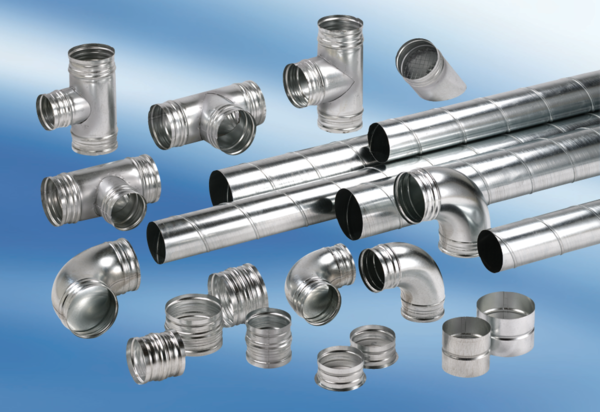 